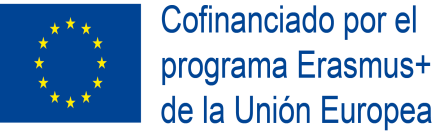 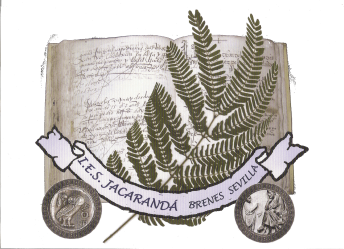 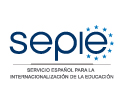 ANEXO VSOLICITUD DE CURSOSERASMUS+ KA104Consorcio de Educación Permanente del Bajo GuadalquivirBAGUADAPROCEDIMIENTO DE SELECCIÓN DE LOS BENEFICIARIOS DE UNA MOVILIDADEn cuanto se firme el convenio de subvención con el SEPIE, se ofertarán las movilidades concedidas y que no tengan un beneficiario específico. El 30 de septiembre será  la fecha límite para la solicitud de movilidades a lo largo de todo el curso. Se creará una comisión de baremación, integrada por dos miembros de cada institución socia del  consorcio;  uno será el coordinador de cada institución y otro se sorteará.Una vez publicadas las listas, se abrirá un periodo de reclamaciones. Una vez se tenga la lista definitiva, se realizará un calendario de movilidades, acordada con cada beneficiario.Se creará una lista de sustitutos, en caso de necesidadSe firmará un convenio de aprendizaje con cada uno de los beneficiarios de una movilidad.LA COMISIÓN BAREMARÁ LAS SOLICITUDES ATENDIENDO A LOS SIGUIENTES CRITERIOSDestino definitivo en el centroDestino provisional , con continuidad en el centroImplicación personal en el proyecto (ej. Grupo de trabajo)Nivel de idioma acreditadoAdecuación de la movilidad a su perfil profesionalNo haber realizado una movilidad de formación Erasmus+ durante el curso